ПРОЄКТ1. Назва проєкту:  Розумний кабінет 2. ПІБ автора/авторки або команди авторів проєкту: Опанасець Єлизавета 3. Сума коштів на реалізацію проєкту: 13557 грн. 4. Тематика проєкту: Задоволення потреб учнівської спільноти в модернізації освітнього процесу з історії.
5. Місце реалізації проєкту (адреса, територія навчального закладу, приміщення, кабінет): м.Рівне, вул. Боженова,59. Рівненський навчально – виховний комплекс «Загальноосвітній навчальний заклад І –ІІІ ступенів- дошкільний навчальний заклад №14» Рівненської міської ради, кабінет історії. 6. Мета та цілі проєкту (не більше 50 слів ): Сформувати сучасний освітній простір в навчальному закладі через надання дітям доступу до інтерактивних методів навчання. Викликати інтерес до історичної освіти, показати, що історію вивчати цікаво. Тому, маємо на меті створити інтерактивну карту України і свого міста, яка дасть можливість наочно оцінити здобутки українського суспільства, візуалізувати отримані знання, можливість пересуватися в історичному просторі7. Потреби яких учнів задовольняє проєкт (основні групи учнів, які зможуть користуватися результатами проєкту, як ними буде використовуватись проєкт, які зміни відбудуться завдяки користуванню результатами реалізованого проєкту): Усі учасники освітнього процесу: учні закладу, педагоги, батьки.8. Часові рамки впровадження проєкту (скільки часу потрібно для реалізації): 2 місяці.9. Опис ідеї проєкту(проблема, на вирішення якої він спрямований; запропоновані рішення; пояснення, чому саме це завдання повинно бути реалізоване і яким чином його реалізація вплине на подальше життя навчального закладу. не більше 500 символів): На планшеті , на Google диск, буде завантажена  необхідна інформація. На стіні кабінету історії і у коридорі біля кабінету будуть розміщені карти – об’ємна карта України (кабінет історії) і карта Рівного (коридор). На картах будуть фото визначних пам’яток, діячів  України і Рівного, позначені цікаві місця. Біля них будуть розміщені кюар – коди. Учні, скануючи код, отримають інформацію про пам’ятку архітектури, визначного діяча, який проживав у тій чи іншій місцевості, дізнаються  про події, які відбувалися у рідному місці. 10. Очікувані результати від реалізації проєкту:- зацікавленість предметом – а саме, історією.- покращення результатів навчання.11.Орієнтовна вартість (кошторис) проєкту (всі складові проєкту та їх орієнтовна вартість)12. Чи потребує проєкт додаткових коштів на утримання об’єкта, що є результатом реалізації проєкту (наприклад, витрати на прибирання, електроенергію, водопостачання, поточний ремонт, технічне обслуговування)?____ так   ні13. Додатки (фотографії, малюнки, схеми, описи, графічні зображення, додаткові пояснення тощо), вказати перелік: 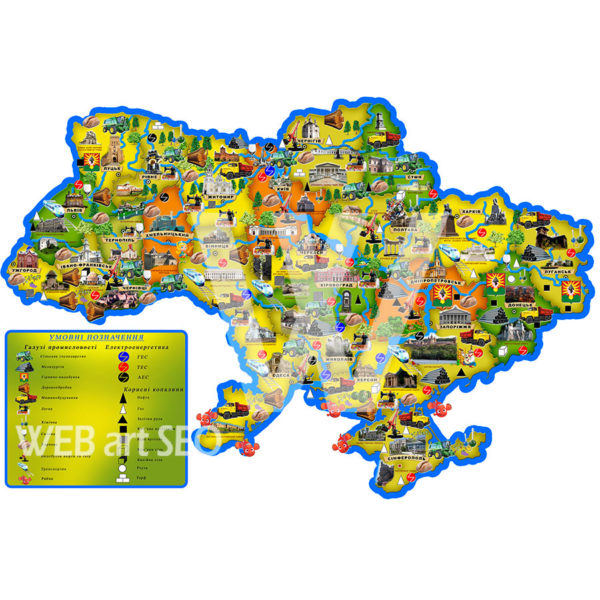 Номер та назва навчального закладуРівненський навчально-виховний комплекс "Загальноосвітній навчальний заклад І-ІІІ ступенів - дошкільний навчальний заклад 14" Рівненської міської ради.Ідентифікаційний номер проєкту008№пор.НайменуваннявитратОдиницявимірю-ванняКіль-кість,од.Вартість заодиницю,грнВсього,грнПланшет LENOVO Tab M10 2 Gen HD 4/64 Gb LTEшт.15499 грн.5499 грн.Шпаклівкакг. 506.80 грн.340 грн.Грунтівка Літр. 560 грн.300 грн. Фарбалітр1180 грн.880 грн.Барвники ( зелений, коричневий, синій, жовтий,червоний, салатовий, чорний та ін. )Флакон 1030 грн.300 грн.Клей ПВАлітр3 36 грн. 108 грн.Плівка захисна 70 мкр.шт.130 грн.30 грн. Скотч малярний рулон160 грн.60 грн.Лак панельний літр2 100 грн.200 грн.Гіпс будівельний кг522 грн.110грн.Робота  художника 3500 грн.Витратні матеріали ( картон, плівка для ламінування)1000 грн.Резерв 10%                                                                                                 1230 грнРезерв 10%                                                                                                 1230 грнРезерв 10%                                                                                                 1230 грнРезерв 10%                                                                                                 1230 грнРезерв 10%                                                                                                 1230 грнРезерв 10%                                                                                                 1230 грнВсього:                                                                                                     13557 грн. Всього:                                                                                                     13557 грн. Всього:                                                                                                     13557 грн. Всього:                                                                                                     13557 грн. Всього:                                                                                                     13557 грн. Всього:                                                                                                     13557 грн. 